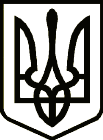 УкраїнаНОВГОРОД-СІВЕРСЬКА РАЙОННА РАДА ЧЕРНІГІВСЬКОЇ ОБЛАСТІРІШЕННЯ(дев’ята сесія восьмого скликання)05 листопада 2021 року								  № 121-VIIIм. Новгород-СіверськийПро Звернення Новгород-Сіверської районної ради Чернігівської області до Чернігівської обласної ради та Чернігівської обласної державної адміністрації щодо захисту малого і середнього бізнесу та забезпечення сировиною деревообробників Новгород-СіверщиниКеруючись частиною другою статті 43 Закону України «Про місцеве самоврядування в Україні», районна рада вирішила:	1. Звернутися  до Чернігівської обласної ради та Чернігівської обласної державної адміністрації щодо захисту малого і середнього бізнесу та забезпечення сировиною деревообробників Новгород-Сіверщини. Звернення додається.	2. Голові районної ради Падалку Р. В. направити Звернення до Чернігівської обласної ради та Чернігівської обласної державної адміністрації.Голова районної ради                                                              Р. В. Падалко Проєкт рішення вносить:Голова районної ради                                                        Р. В. ПадалкоПогоджено:Заступник голови Новгород-Сіверськоїрайонної ради Чернігівської області                                        В. М. Бондаренко  Начальник відділу з юридичних питань виконавчого апарату Новгород-Сіверської районної ради Чернігівської області                                       Т. В. Щепочкіна